Advanced Placement Contract 2023-2024MHS believes that all students should have the opportunity to enroll in academically challenging courses. AP Courses are considered college level courses where students are given the opportunity to explore college level material to challenge themselves in an area of interest to them and possibly earn college credit. Students will be encouraged to work to the highest level of their potential in a supportive environment. Students enrolled in AP courses should be organized, self-disciplined, and possess strong reading and writing skills. This Advanced Placement Contract must be completed prior to enrolling in an AP Course. It is designed to inform parents/students of the specific requirements and expectations of the AP Program. By initialing below we understand the requirements of enrolling in this/these AP Course(s) and we agree to the following terms:We understand that:_____	Taking more than 3 AP Classes is not recommended_____	An AP Course is a yearlong commitment_____	The demands of an AP Course exceed those of a general, college prep course, and I am committed to the extra effort needed to succeed in each course. I can expect 1-2 hours of home study for every hour spent in class_____	Enrollment in an AP Course does not guarantee an A or a B_____	I am required to take the AP Exam in May in order to maintain the AP credential and GPA weight on the transcript	_____	Fees apply to exams that are ordered late, canceled and/or go unused per College Board Policy_____	I must report to my AP Exam at least 30 minutes prior to the exam start time (7:30am or 11:30am). Late arrivals will not be permitted to test, per College Board Policy _____	If the student should desire to drop an AP Course, the student must:Provide documentation of attempted interventions for improved performance (i.e. teacher support, peer tutoring etc)Attend a documented Student/Parent/Teacher/Administrator conferenceObtain an AP/Honors Drop Form from the counseling officeComplete the form, including student, parent, teacher and counselor signatureSubmit the drop form to the counseling department for approval by the administrator or designee for the schedule change___________________________________			_____________________Student Name (Print)						(Date)___________________________________			_____________________Student Signature							(Date)___________________________________			_____________________Parent/Guardian Signature					(Date)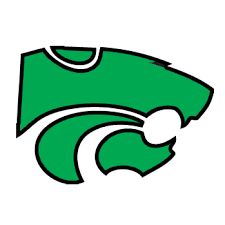 